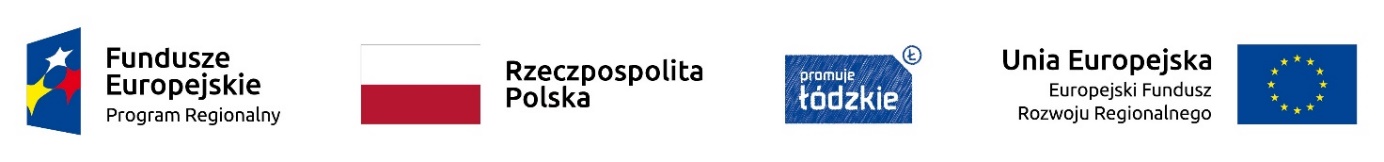 Załącznik nr 1 do SWZ SZCZEGÓŁOWY OPIS PRZEDMIOTU ZAMÓWIENIAPrzedmiotem zamówienia jest wykonanie ścieżki, parkingów i elementów małej architektury w ramach projektu pn. Magia Pilicy – Ochrona Przyrody Obszaru Funkcjonalnego Doliny Rzeki Pilicy. Zadanie jest współfinansowane w ramach Regionalnego Programu Operacyjnego Województwa Łódzkiego na lata 2014 – 2020, Działanie V.4 Ochrona przyrody, Poddziałanie V.4.2 Przeciwdziałanie degradacji środowiska.W ramach przedmiotu zamówienia należy wykonać: budowę ścieżki o nawierzchni utwardzonej;budowę parkingu i wjazdu o nawierzchni utwardzonej;elementy małej architektury – ławki, kosze na odpadki, tablice, słupki kierunkowe, stojaki na rowery, wiaty ze stołem i ławkami, utwardzenie pod stojaki na rowery.Zakres przedmiotu zamówienia.Zakres przedmiotu zamówienia obejmuje:Wykonanie ścieżki z:Kostki betonowej pod szlak turystyczny o szerokości 4,0 m-2516,40 m2Kostki betonowej pod szlak turystyczny o szerokości 5,0 m-915 m2Kostki betonowej pod szlak turystyczny o szerokości 2,0 m-588,52 m2Kostki betonowej pod utwardzone miejsca postojowe-130,50  m2Nawierzchni z kruszywa łamanego- 409,50 m2Kostki betonowej pod wiatami zadaszonymi  - 116,00 m2oraz Kosze na śmieci (4 szt.) o następujących parametrach: wysokość od 1000 mm do 1500 mmszerokość od 300 mm do 450 mmgłębokość od 200 mm do 400 mmpojemność od 30 do 50 litrówStojaki na rowery (7 szt.) o następujących parametrach: wysokość od 650 mm do 850 mmdługość od 600 mm do 850 mmszerokość od 70 mm do 120 mmWiata ze stołem i ławkami (4 szt.) o następujących parametrach:Stół z ławkami (4 szt.) szerokość na wysokości oparcia od 1800 mm do 2300 mmdługość od 1650 mm do 2000 mmWiata (4 szt.)szerokość od 3500 mm do 4300 mmdługość 3500 mm do 4300 mmwysokość min. od 2700 mm do 2900 mmwysokość maks. od 3000 mm do 3150 mmTablica informacyjna z mapą szlaku turystycznego i informacją o rezerwatach (2 szt.)Tablica informacyjna ze znakiem kierunkowym (39 szt.)Tablice o następujących parametrach: wysokość od 2100 mm do 2500 mmszerokość od 1300 mm do 1600 mmpowierzchnia tablicy informacyjnej : - szerokość od 800 mm do 1100 mm                         				   - wysokość od 750 mm do 950 mmUwaga:Wymiary elementów małej architektury mają być zbliżone do tych przedstawionych w dokumentacji projektowej (nie odbiegać znacznie od przedstawionych), które są elementami poglądowymi. Na etapie realizacji będą uzgadniane z Zamawiającym.Szczegółowy opis przedmiotu zamówienia objęty niniejszym postępowaniem opisany jest 
w dokumentacji projektowej, na którą składa się: projekt budowlano-wykonawczy. Podstawą do wyceny zadania są projekt budowlano-wykonawczy, a pozostałe dokumenty są jedynie dokumentami pomocniczymi i uzupełniającymi.Wycena oferty winna uwzględniać wszystkie koszty i czynności niezbędne do wykonania przedmiotu zamówienia zgodnie z dokumentacją, obowiązującym prawem
 i normami.Niedoszacowanie robót przez Wykonawcę nie będzie podstawą do roszczeń o zwiększenie wartości robót. 